Combe Hay Parish Councilhttps://combehaypc.org.ukBATHAVON SOUTH WARD, BATH & NORTH-EAST SOMERSETChairman: Malcolm Austwick, Brook House, Anchor Lane, Combe Hay, Bath BA2 7EG  malcolm.austwick@combehaypc.netClerk: Robin Campbell, 4 Monmouth Paddock, Norton St Philip, Bath BA2 7LA  07932 557202  combehaypcclerk@gmail.comPUBLIC NOTICEA MEETING of the above-named Parish Council will be held on Wednesday 18 November 2020 
online via Zoom, which members of the press and public have the right to attendMeeting ID: 413 152 7122   Password 150720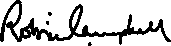 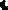 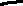                                                                                                        Robin Campbell, Clerk, 13 November 2020PUBLIC PARTICIPATION Members of the public are encouraged to attend and may address the Council 
on matters of local concern20.082	Interests To DECLARE interests, RECEIVE written dispensation requests for items of disclosable pecuniary interest and GRANT requests where appropriate 20.083	Apologies To CONSIDER apologies for absence20.084	Minutes To APPROVE and SIGN the minutes of the Parish Council Meeting of 16.9.202020.085	Covid 19(a) To REVIEW community actions(b) To AGREE the continuation of Parish Council meetings via Zoom for a further six months20.086	Clerk’s report To RECEIVE a report on actions from previous meetings not on this agenda20.087	Planning  		(a) To CONSIDER the following applications. Required time extensions have been agreed(b) To NOTE planning decisions by B&NES Council since the last PC meeting, including:(c) To NOTE the Planning Board decision on application 20/02593/FUL Cromwell Farm(d) To RECEIVE planning enforcement updates(e) To RECEIVE a report from Cllrs Austwick and Boyce on Neighbourhood Planning20.088	Highways and Rights of Way To RECEIVE updates20.089	Cemetery		(a) To RECEIVE a maintenance report (b) To NOTE amendment to the Land Registry entry to show Combe Hay Parish Council as proprietor of the existing cemetery(c) To RECEIVE an update on the transfer of new land20.090	Website To RECEIVE a website accessibility update20.091	Finance (a) To APPROVE the Month 7 financial statement (b) To CONSIDER 2021-22 budget parameters (budget to be agreed on 20. 01.2021)(c) To APPROVE payments and AGREE signatories to authorize online (full list at meeting):(d) To NOTE payments made since the last meeting20.092  Information only		Matters requiring a decision must be listed elsewhere on the agenda (a) To NOTE new residents for welcome pack  (b) To NOTE correspondence received (c) To RECEIVE miscellaneous reports 20.093	Meetings To NOTE dates and format20/03825/FUL
Upper Tunnel Farm Browney Lane Combe Hay Erection of 1no 3 bed dwelling and associated works following demolition of existing B8 building.
Case Officer: Nicola Little20/03858/TCAWesthill House The Lower Lane Combe Hay BBA2 7EG  Conifer (T1) - FellAcer (T2) - 2m height reduction and reshapeCase Officer Jane Brewer20/03900/AGRN
Woodland Farm, Old Bath Road, Combe Hay BA2 7EGInstallation of gateway.
Case officer: Robert Warren20/02890/TCCombe Hay Manor Backy Hill C.H. BA2 7EG  T1. Weeping Ash-Fell.T2 to T4. Ash-Fell.T5 and T6. Elm-Fell. Officer: Jane BrewerNo objection
18.09.2020
(PC: leave to officer)20/02891/TCStony Lane (Combe Hay Parish Council)T17.Cherry-Fell. Officer: Jane BrewerNo objection
18.09.202020/02899/TC Combe Hay Manor Backy Hill Combe Hay BA2 7EG  T7 to T16. Ash-Fell.Officer: Jane BrewerNo objection
18.09.202020/03518/TCA Watercress Cottage, Anchor Lane, Combe Hay, BA2 7EGSycamore (T1) - fell to ground level 2no. Birch (T2, T3) - reshape to past approved pruning points Box elder (T4) - side reduce by 2mNo objection
2.11.202020/03251/CLPUThe Lodge, Combe Hay Lane, C.H. BA2 8RD (Certificate of Lawfulness for a Proposed Development).Lawful
4.11.2020Cam Valley Wildlife Group – membership October 2020 – October 2021    5.00Information Commissioner – Data protection renewal TO 11/2021  40.00Staff salaries October  2020per minute 20.079bTown and Parish Council Websites – website accessibility (minute 20.065)120.00Weds 20 January 2021, 7.00pmParish Council Meeting(Budget setting)Online via Zoom